September 2021This editable document is intended to provide a convenient template to enter required Annual Assessment Report information as it is gathered throughout preparation, and is supplemental to Annual Assessment Report Guidelines and Instructions for Completing Annual Assessment Reports: Assessment Year 1. Please note you will not be uploading this template into the online platform at the time of Annual Assessment Report submission. Instead, you will enter the data from this template into the platform. Examples of Learning Assessment Techniques (LATs) can be found here.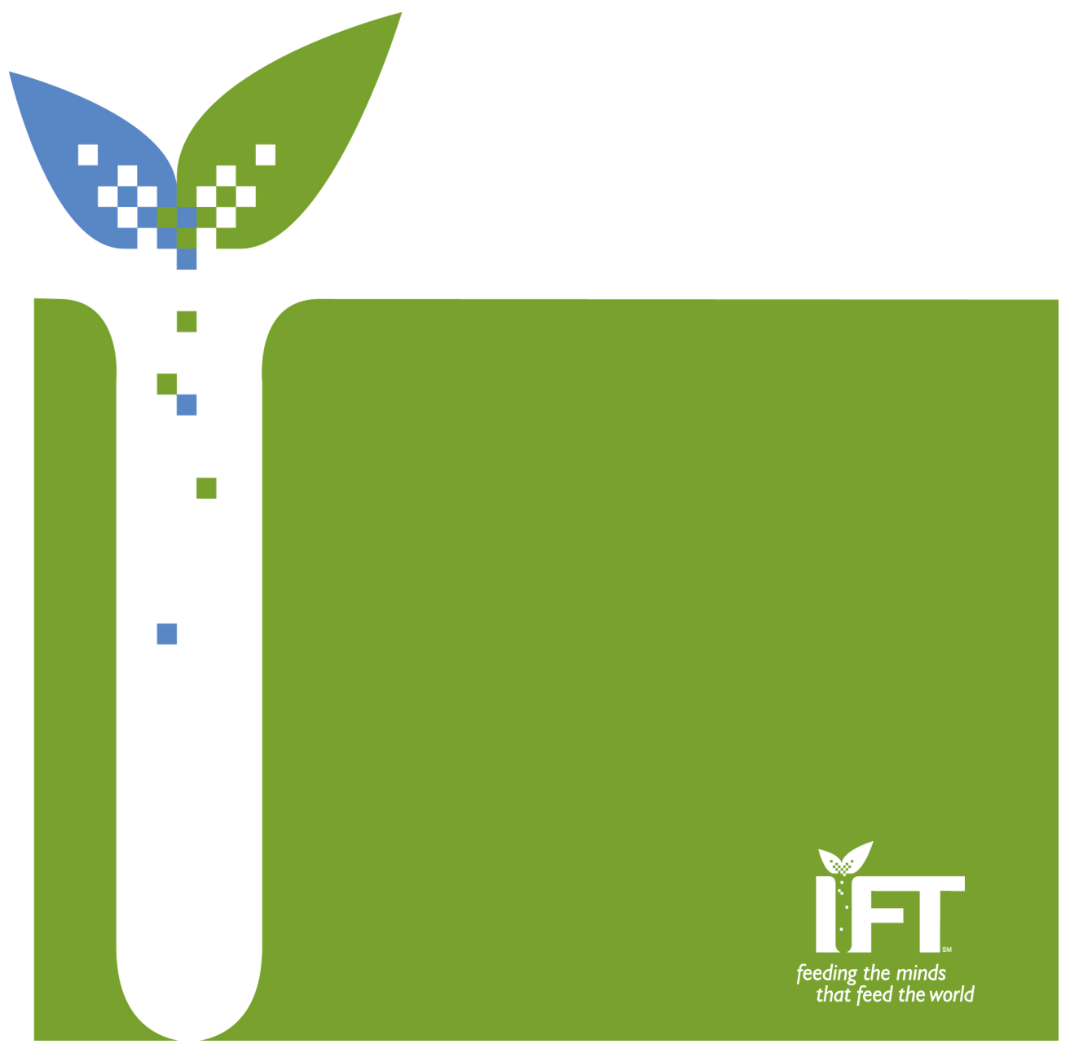 Assessment Year 1 TEMPLATE: Standard 1, Essential Learning Outcome (ELO) 1Assessment Year 1 TEMPLATE: Standard 1, Essential Learning Outcome (ELO) 2Assessment Year 1 TEMPLATE: Standard 1, Essential Learning Outcome (ELO) 3Assessment Year 1 TEMPLATE: Standard 2, Essential Learning Outcome (ELO) 1Assessment Year 1 TEMPLATE: Standard 2, Essential Learning Outcome (ELO) 2Assessment Year 1 TEMPLATE: Standard 2, Essential Learning Outcome (ELO) 3TEMPLATE for Completing Annual Assessment Reports:ASSESSMENT YEAR 1What to IncludeYour DataStandardELO assessedCourse(s) ELO was assessed inPeriod ELO was assessedExactly two different Learning Assessment Techniques (LATs) used to assess above ELODescription of how each of the two LATs was implemented with students to assess ELODescription of the tool(s) used for LAT analysisKey Findings for each of the two LATsInterpretation of key findings in connection to student learningDescription of anticipated actions for improvement of teaching and learning based on key findingsNotes:What to IncludeYour DataStandardELO assessedCourse(s) ELO was assessed inPeriod ELO was assessedExactly two different Learning Assessment Techniques (LATs) used to assess above ELODescription of how each of the two LATs was implemented with students to assess ELODescription of the tool(s) used for LAT analysisKey Findings for each of the two LATsInterpretation of key findings in connection to student learningDescription of anticipated actions for improvement of teaching and learning based on key findingsNotes:What to IncludeYour DataStandardELO assessedCourse(s) ELO was assessed inPeriod ELO was assessedExactly two different Learning Assessment Techniques (LATs) used to assess above ELODescription of how each of the two LATs was implemented with students to assess ELODescription of the tool(s) used for LAT analysisKey Findings for each of the two LATsInterpretation of key findings in connection to student learningDescription of anticipated actions for improvement of teaching and learning based on key findingsNotes:What to IncludeYour DataStandardELO assessedCourse(s) ELO was assessed inPeriod ELO was assessedExactly two different Learning Assessment Techniques (LATs) used to assess above ELODescription of how each of the two LATs was implemented with students to assess ELODescription of the tool(s) used for LAT analysisKey Findings for each of the two LATsInterpretation of key findings in connection to student learningDescription of anticipated actions for improvement of teaching and learning based on key findingsNotes:What to IncludeYour DataStandardELO assessedCourse(s) ELO was assessed inPeriod ELO was assessedExactly two different Learning Assessment Techniques (LATs) used to assess above ELODescription of how each of the two LATs was implemented with students to assess ELODescription of the tool(s) used for LAT analysisKey Findings for each of the two LATsInterpretation of key findings in connection to student learningDescription of anticipated actions for improvement of teaching and learning based on key findingsNotes:What to IncludeYour DataStandardELO assessedCourse(s) ELO was assessed inPeriod ELO was assessedExactly two different Learning Assessment Techniques (LATs) used to assess above ELODescription of how each of the two LATs was implemented with students to assess ELODescription of the tool(s) used for LAT analysisKey Findings for each of the two LATsInterpretation of key findings in connection to student learningDescription of anticipated actions for improvement of teaching and learning based on key findingsNotes: